Приложение № 7 към чл. 9, ал. 7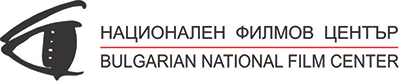  (попълва се от ИА НФЦ)ДОИЗПЪЛНИТЕЛНИЯ ДИРЕКТОР НА         ИЗПЪЛНИТЕЛНА АГЕНЦИЯ     НАЦИОНАЛЕН ФИЛМОВ ЦЕНТЪР"ЗАЯВЛЕНИЕЗА РЕГИСТРАЦИЯ В ЕДИННИЯ ПУБЛИЧЕН РЕГИСТЪРНА ФИЛМИ, ПОЛУЧИЛИ ВИЗА ЗА РАЗПРОСТРАНЕНИЕ И ПОКАЗ В СТРАНАТАФОРМУЛЯРЪТ Е ЕЛЕКТРОНЕН И СЕ ПОПЪЛВА ОТ РАЗПРОСТРАНИТЕЛИТЕ В ЕЛЕКТРОННАТА СИСТЕМА ЗА СЪБИРАНЕ НА СТАТИСТИЧЕСКИ ДАННИ ПО ЧЛ. 43 ОТ ЗФИ „СТАСИ“Регистрационен №дата	